Sign 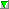 Autor Název ČástMMontgomery, Lucy Maud, 1874-1942Anna z ostrova3.MMontgomery, Lucy Maud, 1874-1942Anna ze Summerside4.MSkalová, DanielaBásničky z lesaMSliacka, EditBásničky z mořeMJohnson, Maureen, 1973-Bílá past3.Clarke, RosieDěvčata z HarpersMPilkey, Dav, 1966-Dogman: Pán blechIbsen, Henrik, 1828-1906Domeček pro panenky (Nora)74Callard, SarahHáčkované čtverceMČechura, RudolfJak Fík vyrostlMBerner, Rotraut, SusanneJaroMDahl, Roald, 1916-1990Karlík a továrna na čokoláduMŽabková, AnetaKniha plná nesmyslůRussell, Jeffery, 1969-Kosti, pasti, slepiceMMiler, Zdeněk, 1921-2011Krtkovy příběhyMBergmannová, Michaela, 1972-Lidové říkankyMBergmannová, Michaela, 1972-Lidové říkanky 2Ebert, LilyLilyin slibMDoron, Helen, 1955-My first EnglishNesbo, Jo, 1960-NetopýrBrown, Sandra, 1948-Nízký tlakMHollis, JamesOd pohádky k pohádce 5MPeppa jde na svatbuMBergmannová, Michaela, 1972-PidipohádkyMPapadopulosová, Niké, 1972-Pohádky z celého světaBřezina, Jiří, 1980-PoledniceVondruška, Vlastimil, 1955-Smrt šumavského poustevníkaMKomárková, Ilona, 1977-Strašpytlíci, aneb, Tmy se není třeba bátLednická, KarinŠikmý kostel.3.Adlington, Lucy, 1970-Švadleny z OsvětimiGibney, PatriciaTiché hlasyMHloz, Gabriela, 1992-Toulky s duchem HugemMNeubauerová, ZuzanaVtipy pro děti 3Barclay, LinwoodVýtahRegan, Lisa (Lisa L.)Závod s časemSwan, KarenZimní bouře2.MAlbi tužkaZpívánky 1MPechová, LadislavaZpívánky 2MJežková, Dagmar, 1953-Zpívánky 3